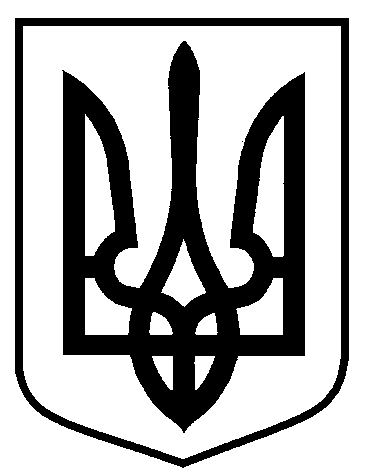 Сумська міська радаВиконавчий комітетРІШЕННЯ     від                        №  У зв’язку з технічною помилкою, на підставі поданої заяви, керуючись частиною першою статті 52 Закону України «Про місцеве самоврядування в Україні», виконавчий комітет Сумської міської радиВИРІШИВ:Внести зміни до рішення виконавчого комітету Сумської міської ради від 12.03.2019 № 153 «Про присвоєння та зміну поштових адрес об’єктам нерухомого майна в місті Суми», а саме: в графі 3 пункту 21 додатку 1 цифру «106» замінити цифрою «106/1».Міський голова                                                                                   О.М. ЛисенкоКривцов 700-103Розіслати: Кривцову А.В., заявникамПро внесення змін до рішення виконавчого комітету Сумської міської ради від 12.03.2019 № 153 «Про присвоєння та зміну поштових адрес об’єктам нерухомого майна в місті Суми»